          REPUBLIKA HRVATSKAKRAPINSKO-ZAGORSKA ŽUPANIJA   OPĆINA SVETI KRIŽ ZAČRETJE          OPĆINSKO VIJEĆE KLASA: 024-01/22-01/003URBROJ: 2140-28-01-22-5Sveti Križ Začretje, 23.06.2022.P O Z I VNA 10. SJEDNICU OPĆINSKOG VIJEĆASVETI KRIŽ ZAČRETJESazivam 10. sjednicu Općinskog vijeća Sveti Križ Začretje, koja će se održati:u  srijedu 29.06.2022. godine u 19.00 sati Sjednica će se održati u zgradi Općine,  Trg hrvatske kraljice Jelene 1D N E V N I   R E D Verifikacija zapisnika sa 9. sjednice Općinskog vijeća održane 31.05.2022. godineVijećnička pitanjaDonošenje Odluke o prodaji nekretnine u vlasništvu Općine Sveti Križ Začretje Donošenje Etičkog kodeksa nositelja političkih dužnosti u Općini Sveti Križ Začretje Inicijativa za dodjelu javnih nagrada i priznanja za 2022. godinu Pitanja i prijedloziMolimo Vas da se zbog važnosti odazovete ovoj sjednici, a u slučaju eventualne spriječenosti javite na broj telefona 049/227-764.	   Za točnost otpravka                                                                             PREDSJEDNIK                     PROČELNICA                                                                          OPĆINSKOG VIJEĆAJEDINSTVENOG UPRAVNOG ODJELA                                                          Ivica Roginić v.r.          Maja Jerneić Piljek, mag. iur.             		Dostaviti:Ivica Roginić, Švaljkovec 63, Sv. Križ ZačretjeDarko Mišak, Ulica M. J. Zagorke 9, Sv. Križ Začretje Dražen Čvek, Vrankovec 5 B, Sv. Križ Začretje Juraj Matkun, Klupci Začretski 66, Sv. Križ ZačretjeDubravka Mišak Skočaj, Donja Pačetina 1 C, Sv. Križ ZačretjeNadica Tenšek, Ulica O. Fizir 1, Sv. Križ ZačretjeMarko Jelenić, Donja Pačetina 136, Sv. Križ ZačretjeMirko Šivalec, Temovec 41, Sv. Križ ZačretjeBranko Kvež, Sekirišće 78, Sv. Križ ZačretjeMiljenko Šoštarić, Ulica I. Lovrenčića 10, Sv. Križ ZačretjeTomislav Milunović, Mirka Bakliže 1, Sv. Križ ZačretjeIvan Grozaj, Kolodvorska 7 A, Sv. Križ ZačretjeIvica Mlinarić, Dukovec 26 B, Sv. Križ ZačretjeMarko Kos,ovdjeMaja Jerneić Piljek, ovdjeJasminka Lasić, ovdjeLidija Lisjak, ovdjeZagorski radio, Frana Galovića 1 A, Krapina Radio Krapina, Šetalište hrv. nar. preporoda 13Radio Stubica, Toplička cesta 5Radio “Kaj”, Frana Galovića bb, Krapina,Dopisništvo Večernjeg lista, Krapina,Zagorski list, Pismohrana,ovdje.ZAPISNIK  	sa 9. sjednice Općinskog vijeća Sveti Križ Začretje održane dana 31. svibnja  2022. godine u prostorijama Općine Sveti Križ Začretje, s početkom u 19.00 satiNAZOČNI ČLANOVI OPĆINSKOG VIJEĆA:Ivica Roginić, Dražen Čvek, Juraj Matkun, Nadica Tenšek, Marko Jelenić, Tomislav Milunović, Dubravka Mišak Skočaj,  Branko Kvež, Ivan Grozaj, Mirko Šivalec  i Darko Mišak SJEDNICI NISU PRISUTNI: Miljenko Šoštarić (op) i Ivica Mlinarić (op)SJEDNICI SU JOŠ NAZOČNI: Marko Kos, općinski načelnikMaja Jerneić Piljek, pročelnica Jedinstvenog upravnog odjelaJasminka Lasić, viši referent za ekonomske poslove, zapisničarGoran Roginić, viši stručni suradnik za financije, proračun i računovodstvo Predsjednik Općinskog vijeća otvara sjednicu, pozdravlja sve prisutne, utvrđuje da je sjednici prisutna većina vijećnika te da se mogu donositi pravovaljane odluke.Sjednica se snima i tonski zapis čini sastavni dio ovog zapisnika. Nadalje, bez rasprave, jednoglasno  (sa „ZA“ 11, „PROTIV“ 0, „SUZDRŽAN 0) se usvaja sljedeći:D n e v n i   r e d Verifikacija zapisnika sa 8. sjednice Općinskog vijeća održane 16.05.2022. godineVijećnička pitanjaIzvješća za 2021. godinu:Donošenje Godišnjeg izvještaja o izvršenju Proračuna Općine Sveti Križ Začretje za 2021. godinuDonošenje Odluke o usvajanju Izvješća o izvršenju Programa održavanja komunalne infrastrukture za 2021. godinuDonošenje Odluke o usvajanju Izvješća o izvršenju Programa građenja komunalne infrastrukture za 2021. godinuDonošenje Odluke o usvajanju Izvješća Općinskog načelnika za razdoblje 01.07.-31.12.2021. godineDonošenje Odluke o raspodjeli konsolidiranog rezultata i načinu korištenja viška prihoda u 2022. godiniDonošenje Odluke o usvajanju: Izvještaja o radu Općinske knjižnice i čitaonice Sveti Križ Začretje  za 2021. godinuProgram rada Općinske knjižnice i čitaonice Općine Sveti Križ Začretje za 2022. godinu Donošenje Odluke o usvajanju Izvješća o radu davatelja javne usluge – tvrtke Eko Flor Plus d.o.o. za 2021. godinuDonošenju Odluke o poništavanju Javnog natječaja za prodaju nekretnine u vlasništvu Općine Sveti Križ Začretje te raspisivanju ponovljenog Javnog natječaja  Donošenje Izvedbenog plana za ostvarivanje prava i potreba djece u 2022. godiniPitanja i prijedloziTočka 1.Verifikacija zapisnika sa 8. sjednice Općinskog vijeća održane 16.05.2022. godinePredsjednik otvara raspravu po ovoj točci.Budući da rasprave nije bilo predsjednik Općinskog vijeća, Ivica Roginić, daje prijedlog na glasanje te se sa „ZA“ – 11 (jedanaest)„PROTIV“ – 0 (nema)„SUZDRŽAN“ – 0 (nema) donosi:ZAKLJUČAKVerificira se zapisnik sa 8. sjednice Općinskog vijeća održane 16.05.2022. godineu tekstu koji se prilaže ovom zapisniku i čini njegov sastavni dio Točka 2.Vijećnička pitanjaVijećničkih pitanja nije bilo. Točka 3.Izvješća za 2021. godinu:Donošenje Godišnjeg izvještaja o izvršenju Proračuna Općine Sveti Križ Začretje za 2021. godinuDonošenje Odluke o usvajanju Izvješća o izvršenju Programa održavanja komunalne infrastrukture za 2021. godinuDonošenje Odluke o usvajanju Izvješća o izvršenju Programa građenja komunalne infrastrukture za 2021. godinuDonošenje Odluke o usvajanju Izvješća Općinskog načelnika za razdoblje 01.07.-31.12.2021. godinePredsjednik Općinskog vijeća navodi da se rasprava otvara zajedno po svim podtočkama, Točke 3., a glasovanje će se održati zasebno za svaku podtočku. Općinski načelnik daje uvodno obrazloženje po ovoj točci. Vijećnik Tomislav Milunović navodi da je u Izvješću o izvršenju Programa građenja komunalne infrastrukture za 2021. godinu navedena investicija uređenja dječjeg igrališta u naselju Dukovec, no da je uočio da na istom nije postavljena antistres podloga nego se tamo nalazi grubi kamen te postavlja pitanje da li je u planu njezino postavljanje. Općinski načelnik odgovara da antistresna podloga nije preduvjet za uređenje dječjeg igrališta. U Dukovcu se planiraju izvršiti radovi za uređenje travnatog igrališta, što podrazumijeva nasipavanje zemljom te sadnju trave, nakon čega slijedi daljnje uređenje samog igrališta. Ističe da nije na svim dječjim igralištima na području općine postavljena antistresna podloga te da se također na pojedinim igralištima pokazalo učinkovitije da se umjesto antistres podloge teren nasipa sitnim kamenim oblutkom zbog njegove prirodne funkcije. Također navodi da je za naselje Dukovec u  planu, ukoliko se mještani slože, postavljanje kućice, u obliku društvenog doma te zelenog otoka. Vijećnik Tomislav Milunović navodi da je na drugoj stranici Izvješća o radu Općinskog načelnika za razdoblje 01.07. do 31.12. 2021. godine navedeno da su Hrvatske vode izvršile uređenje vodotoka u naselju Sekirišće gdje se po dovršetku istih u jednom dijelu ukazala potreba za izgradnjom mosta te postavlja pitanje o kojem se mostu radi. Općinski načelnik odgovara da se radi o mostu kod Benkotića. Tomislav Milunović dalje postavlja pitanje kada će započeti radovi na izgradnji sustava odvodnje i asfaltiranju ceste u naselju Sekirišće. Općinski načelnik odgovara da su stručne službe općine trenutno u rješavanju imovinsko pravnih odnosa koje je nužno riješiti prije predaje zahtjeva za izdavanje građevinske dozvole za izvođenje radova na rekonstrukciji ceste te izgradnji nogostupa na županijskoj cesti ŽC 2162 u naselju Sekirišće. Problem se pojavio kod ugostiteljskog objekta „Šerfa“ u vlasništvu gosp. Vukića jer je dio objekata  izgrađen u zoni zahvata te je nužno s vlasnikom postignuti dogovor za davanje njegove suglasnosti za ishođenje građevinske dozvole za izvođenje opisanih radova. Vijećnik Tomislav Milunović navodi da je također u izvješću općinskog načelnika navedeno da u Zoni malog gospodarstva niču novi poslovni objekti koji će rezultirati stvaranjem novih radnih mjesta te postavlja pitanje koji su se to objekti otvorili u 2021. godini. Općinski načelnik odgovara da je u 2021. godini tvrtka  Macel plin proširila svoje poslovanje.  Vijećnik Tomislav Milunović iznosi da je u izvješću navedeno da se je općinski načelnik u svojem radu pridržavao svih važećih Zakona, Statuta Općine, Odluka općinskog vijeća te ostalih propisa i smjernica, a da je općinski načelnik na prijašnjim sjednicama Općinskog vijeća rekao da se je gradilo protivno Zakonu o gradnji te je između ostalog ministarstvo općini napisalo da se ponaša protivno Zakonu o pravu na pristup informacijama. Traži da se izvješće u tom dijelu ispravi.  Općinski načelnik odgovara da nema potrebe ispravljati predmetno izvješće budući da je za  projekt koji je općina započela graditi bez pravovaljane građevinske dozvole, a sve uslijed usklađivanja s novonastalom situacijom na terenu, ishodila svu potrebnu zakonsku dokumentaciju i projekt je izgrađen u skladu s istom. Nakon rasprave, predsjednik Općinskog vijeća, Ivica Roginić, daje na glasanje prijedlog točke 3 a) te se sa „ZA“ – 11 (jedanaest)„PROTIV“ – 0 (nema)„SUZDRŽAN“ – 0 (nema) donosi:Godišnji izvještaj o izvršenju Proračuna Općine za 2021. godinuu tekstu koji se prilaže ovom zapisniku i čini njegov sastavni dio3.b) te se sa „ZA“ – 9 (devet)„PROTIV“ – 0 (nema)„SUZDRŽAN“ – 2 (dva) donosi:Odluka o usvajanju Izvješća o izvršenju Programa održavanja komunalne infrastrukture za 2021. godinuu tekstu koji se prilaže ovom zapisniku i čini njegov sastavni dio3. c) te se sa „ZA“ – 9 (devet)„PROTIV“ – 0 (nema)„SUZDRŽAN“ – 2 (dva) donosi:Odluka o usvajanju Izvješća o izvršenju Programa građenja komunalne infrastrukture za 2021. godinuu tekstu koji se prilaže ovom zapisniku i čini njegov sastavni dio3. d) te se sa „ZA“ – 9 (devet)„PROTIV“ – 0 (nema)„SUZDRŽAN“ – 2 (dva) donosi:Odluka o usvajanju Izvješća Općinskog načelnika za razdoblje 01.07.-31.12.2021. godineu tekstu koji se prilaže ovom zapisniku i čini njegov sastavni dioTočka 4.Donošenje Odluke o raspodjeli konsolidiranog rezultata i načinu korištenja viška prihoda u 2022. godiniGoran Roginić daje uvodno obrazloženje po ovoj točci. Budući da rasprave nije bilo, predsjednik Općinskog vijeća, Ivica Roginić, daje prijedlog na glasanje te se sa „ZA“ – 11 (jedanaest)„PROTIV“ – 0 (nema)„SUZDRŽAN“ – 0 (nema) donosi:Odluka o raspodjeli konsolidiranog rezultata i načinu korištenja viška prihoda u 2022. godiniu  tekstu koji se prilaže ovom zapisniku i čini njegov sastavni dioTočka 5.Donošenje Odluke o usvajanju: Izvještaja o radu Općinske knjižnice i čitaonice Sveti Križ Začretje  za 2021. godinuProgram rada Općinske knjižnice i čitaonice Općine Sveti Križ Začretje za 2022. godinu Općinski načelnik daje uvodno obrazloženje po ovoj točci.Budući da rasprave nije bilo predsjednik Općinskog vijeća, Ivica Roginić, daje na glasanje prijedlog točke a)  te se sa „ZA“ – 11 (jedanaest)„PROTIV“ – 0 (nema)„SUZDRŽAN“ – 0 (nema) donosi:Izvještaja o radu Općinske knjižnice i čitaonice Sveti Križ Začretje  za 2021. godinuu tekstu koji se prilaže ovom zapisniku i čini njegov sastavni dio5.b) te se sa „ZA“ – 11 (jedanaest)„PROTIV“ – 0 (nema)„SUZDRŽAN“ – 0 (nema) donosi:Program rada Općinske knjižnice i čitaonice Općine Sveti Križ Začretje za 2022. godinuu tekstu koji se prilaže ovom zapisniku i čini njegov sastavni dioTočka 6.Donošenje Odluke o usvajanju Izvješća o radu davatelja javne usluge – tvrtke Eko Flor Plus d.o.o. za 2021. godinuOpćinski načelnik daje uvodno obrazloženje po ovoj točci. Budući da rasprave nije bilo, predsjednik Općinskog vijeća, daje prijedlog na glasanje te se sa „ZA“ – 11 (jedanaest)„PROTIV“ – 0 (nema)„SUZDRŽAN“ – 0 (nema) donosi:Odluka o usvajanju Izvješća o radu davatelja javne usluge-tvrtke Eko Flor Plus d.o.o. za 2021.u tekstu koji se prilaže ovom zapisniku i čini njegov sastavni dioTočka 7.Donošenju Odluke o poništavanju Javnog natječaja za prodaju nekretnine u vlasništvu Općine Sveti Križ Začretje te raspisivanju ponovljenog Javnog natječajaOpćinski načelnik daje uvodno obrazloženje po ovoj točci. Budući da rasprave nije bilo, predsjednik Općinskog vijeća, Ivica Roginić, daje prijedlog na glasanje te se sa „ZA“ – 11 (jedanaest)„PROTIV“ – 0 (nema)„SUZDRŽAN“ – 0 (nema) donosi:Odluka o poništavanju Javnog natječaja za prodaju nekretnine u vlasništvu Općine Sveti Križ Začretjeu tekstu koji se prilaže ovom zapisniku i čini njegov sastavni dioTočka 8.Donošenje Izvedbenog plana za ostvarivanje prava i potreba djece u 2022. godiniOpćinski načelnik daje uvodno obrazloženje po ovoj točci. Budući da rasprave nije bilo, predsjednik Općinskog vijeća, Ivica Roginić, daje prijedlog na glasanje te se sa „ZA“ – 11 (jedanaest)„PROTIV“ – 0 (nema)„SUZDRŽAN“ – 0 (nema) donosi:Izvedbeni plan za ostvarivanje prava i potrebe djece u 2022. godiniu tekstu koji se prilaže ovom zapisniku i čini njegov sastavni dioTočka 9.Pitanja i prijedloziVijećnik Tomislav Milunović navodi da su nedavno završeni radovi na projektu aglomeracije, barem onog dijela koji se odnosi na industrijsku cestu te postavlja pitanje zašto se materijal i strojevi i dalje nalaze na parkiralištu kod groblja i koliko izvođač radova plaća općini za korištenje parkirališta jer zna da to nije bio sastavni dio dokumentacije. Općinski načelnik odgovara da radovi nisu završeni. Prilikom izvođenja radova na industrijskoj cesti kod tvrtke Detmers Kontejner je došlo do određenih problema koji su u postupku rješavanja od strane izvođača radova i investitora. Nadalje navodi da se u postupku  izvođenja radova došlo do dogovora da se izvođaču radova za odlaganje materijala i strojeva ustupi parkiralište na groblju, a sve u cilju da ne dolazi do  gomilanja materijala te usporavanja radova na samom gradilištu te da izvođač prostor  parkirališta koristi bez naknade. Nijedan dio  općine u kojem su se radovi izvodili, izuzev naselja Zleć, nije završen, tj,  prometnice nisu asfaltirane. Iskreno se nada da će investitor Zagorski vodovod uspjeti s izvođačem radova i Hrvatskim vodama postignuti dogovor oko  novih cijena asfalta tako da se radovi uspiju privesti kraju. Vijećnik Tomislav Milunović postavlja pitanje da li to znači da firma koja izvodi radove na aglomeraciji na području općine  parkiralište za deponij koristi bez pravne osnove. Općinski načelnik odgovara da izvođač parkiralište koristi uz suglasnost Općine, bez naknade uz uvjet da nakon korištenja prostor parkirališta vrati u prvobitno stanje. Vijećnik Tomislav Milunović navodi da je upoznat s viješću da bi se trebali  postaviti semafori na spornim  raskrižjima spojne ceste u Svetom Križu Začretju te da mještani naselja Štucljevo također postavljaju pitanje da li se razmišljao o postavljanju semafora na spojnoj cesti kod raskrižja za  Štrucljevo i Mirkovec.  Općinski načelnik odgovara da općina od samog početka upozorava na bolja tehnička rješenja na svim raskrižjima spojne ceste, ne samo raskrižja koja se nalaze u naselju Sveti Križ Začretje, ni mještani naselja Štrucljevo ni Dukovec nisu manje vrijedni. Neslužbeno je upoznat da će se  tehnički pregled dionice održati  kroz naredna dva dana. Ističe da su se  Hrvatske ceste o postavljanju semafora najprije očitovale medijima, a tek onda općini, čita zaprimljenu informaciju te navodi da u istoj nije navedeno na koja raskrižja ni koja vrsta semafora će se postaviti. Ističe da se i dalje kontinuirano nastavlja „borba“ da se projekt osuvremeni i da se prepoznaju potrebe svih mještana Općine Sveti Križ Začretje s kojim ciljem su brojni dopisi upućeni nadležnom ministarstvu i Hrvatskim cestama. Juraj Matkun navodi da se na području općine pojavljuju privatni divlji deponiji. U naselju  Pustodol Začretski je privatni deponij skoro do ceste i teško se prolazi, dva auta se na tom dijelu ne mogu mimoići, postavlja pitanje tko je nadležan za predmetnu problematiku da provjeri stanje na terenu. Dalje navodi da što se tiče radova na projektu aglomeracije, da uvijek kada se nešto radi da se mora strpjeti, materijal kojim su rovovi zatrpani je kvalitetan i dobro  je da se isti slegne prije asfaltiranja. Moli da se upozori izvođača radova da kada je loše vrijeme da se  rupe koje nastaju na prometnicama saniraju. Općinski načelnik odgovara da stručne službe općine tj. komunalni redar stalno upozorava izvođača radova i investitora na sanaciju prometnica uslijed loših vremenskih uvjeta. Što se tiče divljih deponija za kontrolu nad istima nadležna je  inspekcija zaštite okoliša. Navodi da je upoznat sa situacijom deponija u Pustodolu Začretskom  te budući da je isti uz županijsku cestu pokušati će sa Županijskom upravom za ceste vidjeli kako istu riješiti. Vijećnik Branko Kvež navodi da je uz desnu stranu ceste koja ide od kapelice u naselju Sekiršće pa dalje prema njegovoj kući, obraslo granje koje visi na cestu zbog čega se auti jedva u tom dijelu mimoiđu te da je zamolio komunalnog  redara da s predmetnom problematikom upozna Županijske uprave za ceste kako bi iste izvršile čišćenje tog dijela  uz cestu . Općinski načelnik odgovara da će se informacija proslijediti Županijskoj upravi za ceste, no istina je da obrastanje zemljišta postaje sve veći problem jer sve više građana svoja zemljišta zapušta.  Vijećnik Tomislav Milunović navodi da je upoznat s informacijom da će radovi na projektu aglomeracije znatno kasniti te postavlja pitanje da li se zna koliko će biti kašnjenje. Dalje postavlja pitanje u kojoj fazi je projekt izgradnje autobusnih stajališta. Općinski načelnik odgovara da za sada još nije dobivena službene informacije o novom terminskom planu izvođenja radova na projektu aglomeracije. Dalje odgovara što se tiče izgradnje autobusnih stajališta da je izgradnja istih ugovorena te se u najkraćem mogućem roku očekuje početak radova. Radove će izvoditi tvrtka RO-SI iz Švaljkovca, a  nadzor izgradnje Zvonko Benjak. Vijećnik Dražen Čvek prosljeđuje  informaciju sa Županijske skupštine vezano uz dinamiku realizaciju projekta aglomeracije. Vijećnik Tomislav Milunović, zahvaljuje vijećniku Draženu Čvek na informacijama. Dalje navodi  da se projekt financira iz Kohezijskog fonda što znači da se zbog nepoštivanja uvjeta financiranja plaćaju penali, a kako je i općina suvlasnik Zagorskog vodovoda znači li to da bi mogla snositi dio penala koji bi pao na Zagorski vodovod zbog kršenja u izvođenju radova te postavlja pitanje što načelnik poduzima po tom pitanju. Općinski načelnik odgovara da su zabrinuti svi načelnici općina koji su u skupštini Zagorskog vodovoda. Dalje ističe da se u izvođenju radova ne kasni zbog propusta Zagorskog vodovoda, Hrvatskih voda te vlade RH nego je do kašnjenja istih došlo uslijed globalnih procesa koji su zahvatili cijeli svijet slijedom čega se s posljedicama  istih trebamo nositi svi zajedno.  Odgovornost  će snosi direktor Zagorskog vodovoda i sva tijela koja sudjeluju u sufinanciranju projekta te da je nažalost realizacija svakog projekta u današnje vrijeme određena vrsta neizvjesnosti. Vijećnica Nadica Tenšek dodaje da treba biti svjestan da ukoliko do toga dođe da  Zagorski vodovod već ima dva kreditna zaduženja  za čije su zaduženje neki od vijećnika digli ruku te da bi ukoliko do penalizacije dođe opet morali sudjelovati jer će to biti preveliki teret za Zagorski vodovod.Vijećnica Dubravka Mišak Skočaj navodi da kruži informacija da će pojedina kućanstva za odvodnju trebati nabaviti pumpu te postavlja pitanje o kojem iznosu se radi i gdje se ista može nabaviti.Općinski načelnik odgovara da koliko je on upućen priključak na glavni vod nije u svim dijelovima idealan te da isti ovisi o konfiguraciji terena te da će u konačnici pitanje samog priključka te potreba nabave  pumpe biti  na samim građanima.  Nabava pumpe neće biti tako veliki izdatak više zabrinjavaju troškovi oko samog održavanja sustava. Predsjednik Općinskog vijeća navodi da su zbog rasta cijene materijala sadašnji podizvođači radova na projektu aglomeracije  na tragu da odustanu od radova jer im nije odobreno povećanje cijena, no što imaju pravo, slijedom čega će se rokovi izvođenja radova, kako je i iznio vijećnik Čvek, produljiti jer neće imati tko raditi. Zbog sadašnje situacije vezane uz svakodnevna poskupljenja nije moguće predvidjeti koliko će  što u narednom periodu koštati. Vijećnik Tomislav Milunović predlaže da se poklon bonovi koji se dodjeljuju socijalno ugroženim pojedincima i obiteljima uoči Božića 2022. godine povećaju na iznos od 600,00 kuna. Budući da više nije bilo pitanja ni prijedloga Predsjednik Općinskog vijeća zaključio je sjednicu u 19,55 sati.          ZAPISNIČAR				    	     Predsjednik Općinskog vijeća        Jasminka Lasić 		                                                      Ivica Roginić           REPUBLIKA HRVATSKAKRAPINSKO-ZAGORSKA ŽUPANIJA   OPĆINA SVETI KRIŽ ZAČRETJE              OPĆINSKI NAČELNIK  KLASA: 940-01/22-01/003URBROJ: 2140-28-03-22-19Sveti Križ Začretje, 23.06.2022.     					            		   OPĆINSKOM VIJEĆUPREDMET: 	Odluka o prodaji nekretnine  u vlasništvuOpćine Sveti Križ Začretje PRAVNI TEMELJ: 	Članak 21. Odluke o upravljanju i raspolaganju imovinom u vlasništvu Općine Sveti Križ Začretje („Službeni glasnik Krapinsko-zagorske županije“ br. 48/2019.)NADLEŽNOST ZA DONOŠENJE: Općinsko vijećePREDLAGATELJ: Općinski načelnik OBRAZLOŽENJE:U skladu s Odlukom Općinskog vijeća KLASA: 940-01/22-01/003, URBROJ: 2140-28-01-22-13 koju je Općinsko vijeće Sveti Križ Začretje donijelo na 9. sjednici održanoj 31.05.2022. godine Općinski načelnik raspisao je Javni natječaj za prodaju nekretnine u vlasništvu Općine Sveti Križ Začretje oznake k.č.br. 1566/1 k.o. Pustodol Začretski površine 1338 m².Javni natječaj objavljen je u Zagorskom listu i na web stranici Općine.U roku za dostavu ponuda zaprimljena je jedna ponuda koju je dostavila Sandra Majsec, Štrucljevo 30, Sveti Križ Začretje. Imenovana je ponudila cijenu u iznosu od 127.000,00 kn.Povjerenstvo za provođenje javnog natječaja za prodaju nekretnina u vlasništvu Općine SvetiKriž Začretje provelo je postupak javnog otvaranja ponuda te izvršilo pregled i usporedbu zaprimljene ponude te predložilo Općinskom načelniku da utvrdi prijedlog odluke kojom će se nekretnina oznake k.č.br. 1566/1 k.o. Pustodol Začretski površine 1338 m² (372 čhv) upisana u zemljišno-knjižni uložak 1945 prodati Sandri Majsec, Štrucljevo 30, Sveti Križ Začretje, za cijenu od 127.000,00 kn.Sukladno iznijetom, Općinski načelnik utvrdio je prijedlog Odluke i predlaže Općinskom vijeću da donese odluku u priloženom tekstu.							OPĆINSKI NAČELNIK							     Marko Kos, dipl.oec.             REPUBLIKA HRVATSKA                                       KRAPINSKO-ZAGORSKA ŽUPANIJA     OPĆINA SVETI KRIŽ ZAČRETJE	      OPĆINSKO VIJEĆEKLASA: 940-01/22-01/003URBROJ: 2140-28-01-22-Sveti Križ Začretje, ____ 2022. 	Na temelju članka 35. stavka 2. Zakona o vlasništvu i drugim stvarnim pravima („Narodne novine“ br. 91/96., 68/98., 137/99., 22/00., 73/00., 114/01., 79/06., 141/06., 146/08., 38/09., 153/09., 143/12. i 152/14.), članka 21. Odluke o upravljanju i raspolaganju imovinom u vlasništvu Općine Sveti Križ Začretje („Službeni glasnik Krapinsko-zagorske županije br. 48/2019.) te članka 32. Statuta Općine Sveti Križ Začretje („Službeni glasnik Krapinsko zagorske županije“) Općinsko vijeće Sveti Križ Začretje na ____. sjednici održanoj  _____ 2022. godine, donijelo je:O D L U K UOpćina Sveti Križ Začretje prodaje nekretninu oznake kč. br. 1566/1 k.o. Pustodol Začretski površine 1338 m² (372 čhv) upisana u zemljišno-knjižni uložak 1945.  U naravi stambena i gospodarska zgrada i zemljište (kuća i dvorište). Nekretnina iz točke 1. ove Odluke prodaje se Sandri Majsec, Štrucljevo 30, Sveti Križ Začretje za cijenu od 127.000,00 kn, a koja cijena je postignuta na osnovi javnog natječaja.Ovlašćuje se načelnik Općine Sveti Križ Začretje da sklopi kupoprodajni ugovor sa kupcem iz točke 2. ove Odluke, kojim će se utvrditi međusobna prava i obveze prodavatelja i kupca, sve sukladno natječajnoj dokumentaciji za prodaju nekretnine.									PREDSJEDNIK						  		      OPĆINSKOG VIJEĆA						              		 Ivica Roginić Dostaviti:Sandra Majsec, Štrucljevo 30, Sveti Križ Začretje Računovodstvo, ovdjePismohrana, ovdje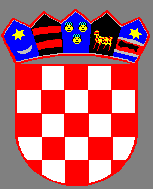        R E P U B L I K A   H R V A T S K A                KRAPINSKO-ZAGORSKA ŽUPANIJA             OPĆINA SVETI KRIŽ ZAČRETJE                   OPĆINSKI NAČELNIKKLASA: 024-01/22-01/006URBROJ: 2140-28-03-22-4Sveti Križ Začretje, 23.06.2022.								PREDSJEDNIKU								OPĆINSKOG VIJEĆAPREDMET:  Etički kodeks nositelja političkih dužnost u Općini Sveti Križ Začretje PRAVNI TEMELJ: Članak 4. stavak 1. Zakona o sprečavanju sukoba interesa („Narodne novine“ broj 143/21)                                     Članak 32. Statuta Općine Sveti Križ Začretje („Službeni glasnik Krapinsko-zagorske županije“ br. 21/21)NADLEŽNOST ZA DONOŠENJE: Općinsko vijećePREDLAGATELJ: Općinski načelnikOBRAZLOŽENJE:	Člankom 4. stavkom 1. Zakona o sprečavanju sukoba interesa određeno je da su predstavnička tijela jedinica lokalne samouprave dužna donijeti kodeks ponašanja koji se odnosi na članove predstavničkih tijela i sadrži odredbe o sprečavanju sukoba interesa, načinu praćenja primjene kodeksa, kao i tijelu koje odlučuje o drugom stupnju o odlukama predstavničkog tijela o povredama kodeksa koji su u njegovoj nadležnosti.Člankom 57. istog zakona određeno je da su predstavnička tijela jedinica lokalne samouprave dužna donijeti kodeks u roku 6 mjeseci od dana stupanja na snagu zakona. U vremenu od 25. svibnja do 15. lipnja 2022. godine o Nacrtu prijedloga Etičkog kodeksa nositelja političkih dužnosti u Općini Sveti Križ Začretje bilo je otvoreno savjetovanje s javnošću. U navedenom periodu pristigao je jedan prijedlog za izmjenu Nacrta Etičkog kodeksa koji je uvažen. Slijedom iznijetog, predlažem donošenje akta u predloženom tekstu. 	 OPĆINSKI NAČELNIK								                Marko Kos, dipl.oec.    R E P U B L I K A     H R V A T S K A    KRAPINSKO-ZAGORSKA ŽUPANIJA     OPĆINA SVETI KRIŽ ZAČRETJE                  OPĆINSKO VIJEĆE 				KLASA: 024-01/22-01/006URBROJ: 2140-28-01-22-4Sveti Križ Začretje, ______2022.Na temelju članka 4. stavka 1. Zakona o sprječavanju sukoba interesa (Narodne novine broj 143/21) i članka 32. Statuta Općine Sveti Križ Začretje („Službeni glasnik Krapinsko-zagorske županije“ broj 21/21) Općinsko vijeće Općine Sveti Križ Začretje na ____ sjednici održanoj ____ 2022. godine, donosiETIČKI KODEKS NOSITELJA POLITIČKIH DUŽNOSTI UOPĆINI SVETI KRIŽ ZAČRETJE I. OPĆE ODREDBEČlanak 1.Ovim se Etičkim kodeksom uređuje sprječavanje sukoba interesa između privatnog i javnog interes u obnašanju dužnosti članova Općinskog vijeća i članova radnih tijela Općinskog vijeća, način praćenja primjene Etičkog kodeksa, tijela koja odlučuju o povredama Etičkog kodeksa te druga pitanja od značaja za sprječavanje sukoba interesa.Članak 2.(1) Svrha je Etičkog kodeksa jačanje integriteta, objektivnosti, nepristranosti i transparentnosti u obnašanju dužnosti članova Općinskog vijeća i članova radnih tijela Općinskog vijeća, promicanje  etičnog ponašanja i vrijednosti koje se zasnivaju na temeljnim društvenim vrijednostima i široko prihvaćenim dobrim običajima te jačanje povjerenja građana  u nositelje vlasti na lokalnoj razini.(2) Cilj je Etičkog kodeksa uspostava primjerene razine odgovornog ponašanja, korektnog odnosa i kulture dijaloga u obnašanju javne dužnosti, s naglaskom na savjesnost, časnost, poštenje, nepristranost, objektivnost i odgovornost u obavljanju dužnosti članova Općinskog vijeća i članova radnih tijela Općinskog vijeća. Članak 3.(1) Odredbe ovog Etičkog kodeksa odnose se na članove Općinskog vijeća i članove radnih tijela Općinskog vijeća (u daljnjem tekstu: nositelji političkih dužnosti).(2) Odredbe ovog Etičkog kodeksa iz glave II. Temeljna načelna djelovanja članka 5. točke 3.,4.,9., 10., 14., 16. i 17. odnose na sve osobe koje je predsjednik Općinskog vijeća pozvao na sjednicu Općinskog vijeća.Članak 4.(1) U ovome Etičkom kodeksu pojedini pojmovi imaju sljedeće značenje:1.  diskriminacija je svako postupanje kojim se neka osoba, izravno ili neizravno, stavlja ili bi mogla biti stavljena u nepovoljniji položaj od druge osobe u usporedivoj situaciji, na temelju rase, nacionalnoga ili socijalnog podrijetla, spola, spolnog opredjeljenja, dobi, jezika, vjere, političkoga ili drugog opredjeljenja, bračnog stanja, obiteljskih obveza, imovnog stanja, rođenja, društvenog položaja, članstva ili ne članstva u političkoj stranci ili sindikatu, tjelesnih ili društvenih poteškoća, kao i na temelju privatnih odnosa sa službenikom ili dužnosnikom Općine Sveti Križ Začretje. 2. povezane osobe su bračni ili izvanbračni drug nositelja političke dužnosti, životni partner i neformalni životni partner, njegovi srodnici po krvi u uspravnoj lozi, braća i sestre, posvojitelj i posvojenik te ostale osobe koje se prema drugim osnovama i okolnostima opravdano mogu smatrati interesno povezanima s nositeljem političke dužnosti3. poslovni odnos odnosi se na ugovore o javnoj nabavi, kupoprodaji,  pravo služnosti, zakup, najam, koncesije i koncesijska odobrenja, potpore za zapošljavanje i poticanje gospodarstva, stipendije učenicima i studentima, sufinanciranje prava iz programa javnih potreba  i druge potpore koje se isplaćuje iz proračuna Općina3. potencijalni sukob interesa je situacija kada privatni interes nositelja političkih dužnosti može utjecati na nepristranost nositelja političke dužnosti u obavljanju njegove dužnosti4. stvarni sukob interesa je situacija kada je privatni interes nositelja političkih dužnosti utjecao ili se osnovano može smatrati da je utjecao na nepristranost nositelja političke dužnosti u obavljanju njegove dužnosti4.  uznemiravanje je svako neprimjereno ponašanje prema drugoj osobi koja ima za cilj ili koja stvarno predstavlja povredu osobnog dostojanstva, ometa obavljanje poslova, kao i svaki čin, verbalni, neverbalni ili tjelesni te stvaranje ili pridonošenje stvaranju neugodnih ili neprijateljskih radnih ili drugih okolnosti koje drugu osobu zastrašuju, vrijeđaju ili ponižavaju, kao i pritisak na osobu koja je odbila uznemiravanje ili spolno uznemiravanje ili ga je prijavila, uključujući spolno uznemiravanje.(2) Izrazi koji se koriste u ovom Etičkom kodeksu, a imaju rodno značenje odnose se jednako na muški i ženski rod.II. TEMELJNA NAČELA DJELOVANJAČlanak 5.Nositelji političkih dužnosti moraju se u obavljanju javnih dužnosti pridržavati sljedećih temeljnih načela:1. zakonitosti i zaštite javnog interesa2. odanosti lokalnoj zajednici te dužnosti očuvanja i razvijanja povjerenja građana u nositelje političkih dužnosti i institucije općinske vlasti u kojima djeluju3. poštovanja integriteta i dostojanstva osobe, zabrane diskriminacije i povlašćivanja te zabrane uznemiravanja4. čestitosti i poštenja te izuzetosti iz situacije u kojoj postoji mogućnost sukoba interesa5. zabrane zlouporabe ovlasti, zabrane korištenja dužnosti za osobni probitak ili probitak povezane osobe, zabrane korištenja autoriteta dužnosti u obavljanju privatnih poslova, zabrane traženja ili primanja darova radi povoljnog rješavanja pojedine stvari te zabrane davanja obećanja izvan propisanih ovlasti6. konstruktivnog pridonošenja rješavanju javnih pitanja7.  javnosti rada i dostupnosti građanima8. poštovanja posebne javne uloge koju mediji imaju u demokratskom društvu te aktivne i ne diskriminirajuće suradnje s medijima koji prate rad tijela općinske vlasti9. zabrane svjesnog iznošenja neistina10. iznošenja službenih stavova u skladu s ovlastima11. pridržavanja pravila rada tijela u koje su izabrani, odnosno imenovani12. aktivnog sudjelovanja u radu tijela u koje su izabrani, odnosno imenovani13. razvijanja vlastite upućenosti o odlukama u čijem donošenju sudjeluju, korištenjem relevantnih izvora informacija, trajnim usavršavanjem i na druge načine14. prihvaćanja dobrih običaja parlamentarizma te primjerenog komuniciranja, uključujući zabranu uvredljivog govora;15.  odnosa prema službenicima i namještenicima upravnih odjela Općine koji se temelji na propisanim pravima, obvezama i odgovornostima obiju strana, isključujući pritom svaki oblik političkog pritiska na upravu koji se u demokratskim društvima smatra neprihvatljivim (primjerice, davanje naloga za protupropisnog postupanja, najava smjena slijedom promjene vlasti i slično)16. redovitog puta komuniciranja sa službenicima i namještenicima, što uključuje pribavljanje službenih informacija ili obavljanje službenih poslova, putem njihovih pretpostavljenih17. osobne odgovornosti za svoje postupke.Članak 6.(1) Od nositelja političkih dužnosti se očekuje poštovanje pravnih propisa i procedura koji se tiču njihovih obveza kao nositelja političkih dužnosti.(2) Od nositelja političkih dužnosti se očekuje da odgovorno i savjesno ispunjavaju obveze koje proizlaze iz političke dužnosti koju obavljaju.Članak 7.Građani imaju pravo biti upoznati s ponašanjem nositelja političkih dužnosti koje je u vezi s obnašanjem javne dužnosti.III. ZABRANJENA DJELOVANJA NOSITELJA POLITIČKIH DUŽNOSTIČlanak 8.Nositeljima političkih dužnosti zabranjeno je tražiti, prihvatiti ili primiti vrijednost ili uslugu radi predlaganja donošenja odluke na Općinskom vijeću ili za glasovanje o odluci na sjednici Općinskog vijeća ili sjednici radnog tijela Općinskog vijeća.Članak 9.Nositeljima političkih dužnosti zabranjeno je ostvariti ili dobiti pravo ako se krši načelo jednakosti pred zakonom.Članak 10.Nositeljima političkih dužnosti zabranjeno je utjecati na donošenje odluke radnog tijela Općinskog vijeća ili odluke Općinskog vijeća radi osobnog probitka ili probitka povezane osobe. IV. NESUDJELOVANJE U ODLUČIVANJUČlanak 11.Nositelj političke dužnosti je obvezan izuzeti se od sudjelovanja u donošenju odluke koja utječe na njegov poslovni interes ili poslovni interes s njim povezane osobe.V. TIJELA ZA PRAĆENJE PRIMJENE ETIČKOG KODEKSAČlanak 12.(1) Za praćenje primjene ovog Kodeksa osnivaju se Etički odbor i Vijeće časti kao radna tijela Općinskog vijeća.(2) Etički odbor čine predsjednik i četiri člana, a Vijeće časti predsjednik i dva člana.(3) Predsjednika i članove Etičkog odbora i Vijeće časti imenuje i razrješuje Općinsko vijeće na prijedlog Odbora za izbor i imenovanja. Mandat predsjednika i članova Etičkog odbora i Vijeća časti traje do isteka mandata članova Općinskog vijeća.Članak 13.(1) Predsjednik Etičkoga odbora imenuje se iz reda osoba nedvojbenoga javnog ugleda u lokalnoj zajednici. Predsjednik Etičkoga odbora ne može biti nositelj političke dužnosti, niti član političke stranke, odnosno kandidat nezavisne liste zastupljene u Općinskom vijeću.(2) Članovi Etičkoga odbora imenuju se: - dva člana iz reda vijećnika Općinskog vijeća i to jedan iz vlasti jedan iz  oporbe, - dva člana iz reda osoba nedvojbenog javnog ugleda u lokalnoj zajednici. Članovi koji se imenuje iz reda osoba nedvojbenog javnog ugleda u lokalnoj zajednici ne mogu biti nositelji političke dužnosti, niti članovi političke stranke, odnosno kandidati nezavisne liste zastupljene u Općinskom vijeću.  Članak 14.(1) Predsjednik i članovi Vijeća časti imenuje se iz reda osoba nedvojbenoga javnog ugleda u lokalnoj zajednici. (2) Predsjednik Vijeća časti i članovi ne mogu biti nositelj političke dužnosti, niti članovi političke stranke, odnosno kandidati nezavisne liste zastupljene u Općinskom vijeću. Članak 15.(1) Etički odbor pokreće postupak na vlastitu inicijativu, po prijavi člana Općinskog vijeća, člana radnog tijela Općinskog vijeća, radnog tijela Općinskog vijeća, načelnika, službenika upravnog tijela Općine  ili po prijavi građana.(2) Pisana prijava sadrži ime i prezime prijavitelja, ime i prezime nositelja političke dužnosti koji se prijavljuje za povredu odredaba Etičkog kodeksa uz navođenje odredbe Etičkog kodeksa koja je povrijeđena. Etički odbor ne postupa po anonimnim prijavama.(3) Etički odbor može od podnositelj prijave zatražiti dopunu prijave odnosno dodatna pojašnjenja i očitovanja.Članak 16.(1) Etički odbor obavještava nositelja političke dužnosti protiv kojeg je podnesena prijava i poziva ga da u roku od 15 dana od dana primitka obavijesti Etičkog odbora dostavi pisano očitovanja o iznesenim činjenicama i okolnostima u prijavi.(2) Ako nositelj političke dužnosti ne dostavi pisano očitovanje Etički odbor nastavlja s vođenjem postupka po prijavi.(3) Etički odbor donosi odluke na sjednici većinom glasova.Članak 17.(1) Etički odbor u roku od 60 dana od zaprimanja prijave predlaže Općinskom vijeću donošenje odluke po zaprimljenoj prijavi.(2) Ako je prijava podnesena protiv člana Etičkog odbora, taj član ne sudjeluje u postupku po prijavi i u odlučivanju.Članak 18.(1) Za povredu odredba Etičkog kodeksa Općinsko vijeće može izreći opomenu, dati upozorenje ili preporuku nositelju političke dužnosti za otklanjanje uzroka postojanja sukoba interesa odnosno za usklađivanje načina djelovanja nositelja političke dužnosti s odredbama Etičkog kodeksa.(2) Protiv odluke Općinskog vijeća nositelj političke dužnosti može u roku od 8 dana od dana primitka odluke podnijeti prigovor Vijeću časti.Članak 19.(1) Vijeće časti donosi odluku na sjednici većinom glasova svih članova u roku od 15 dana od dana podnesenog prigovora.(2) Vijeće časti može odbiti prigovor i potvrditi odluku Općinskog vijeća ili uvažiti prigovor i preinačiti ili poništiti odluku Općinskog vijeća.Članak 20.Na način rada Etičkog odbora i Vijeće časti primjenjuju se odredbe Poslovnika o radu Općinskog vijeća. Članak 21.Odluke Etičkog odbora i Vijeća časti objavljuju se u Službenom glasniku Krapinsko-zagorske županije i na mrežnoj stranici Općine.   VI.  ZAVRŠNE ODREDBEČlanak 22.Ovaj Etički kodeks stupa na snagu osmog dana nakon objave u „Službenom glasniku Krapinsko-zagorske županije“. Predsjednik Općinskog vijećaIvica Roginić             REPUBLIKA HRVATSKA   KRAPINSKO-ZAGORSKA ŽUPANIJA     OPĆINA SVETI KRIŽ ZAČRETJE                 OPĆINSKI NAČELNIK KLASA: 061-01/22-01/001URBROJ: 2140-28-03-22-1Sveti Križ Začretje, 23.06.2022.PREDMET: Dodjela javnih priznanja Općine Sveti Križ Začretje za 2022. godinuPovodom Dana Općine Sveti Križ Začretje 14. rujna, Općinsko vijeće dodijelit će javna priznanja pravnim i fizičkim osobama za izuzetna ostvarenja i doprinos vezan za život i razvoj Općine Sveti Križ Začretje.Javna priznanja Općine Sveti Križ Začretje su:Počasni građanin Općine Sveti Križ ZačretjeNagrada za životno djelo Općine Sveti Križ Začretje Plaketa „Grb Općine Sveti Križ Začretje“Povelja Općine Sveti Križ ZačretjeZahvalnica Općine Sveti Križ ZačretjeSukladno članku 15. Odluke o javnim priznanjima Općine Sveti Križ Začretje („Službeni glasnik Krapinsko-zagorske županije“ broj 16/2012, 34/2018) inicijativu za dodjelu javnih priznanja mogu podnijeti:općinski načelnikradna tijela Općinskog vijeća najmanje 5 vijećnika Općinskog vijeća vijeće mjesnih odbora s područja Općineudruge građana s područja Općine tvrtke sa sjedištem na području Općine tedruge fizičke i pravne osobe  Temeljem iznijetog molim Vas da dostavite inicijativu za dodjelu priznanja Počasni građanin Općine Sveti Križ Začretje, Nagrade za životno djelo, Plakete, Povelje i Zahvalnice Općine Sveti Križ Začretje. Inicijativa se dostavlja Odboru za dodjelu javnih priznanja Općine Sveti Križ Začretje (Trg hrvatske kraljice Jelene 1) do 18.08.2022. godine u pisanom obliku. S poštovanjem,                                                                         OPĆINSKI NAČELNIK                                                                            Marko Kos, dipl.oec.